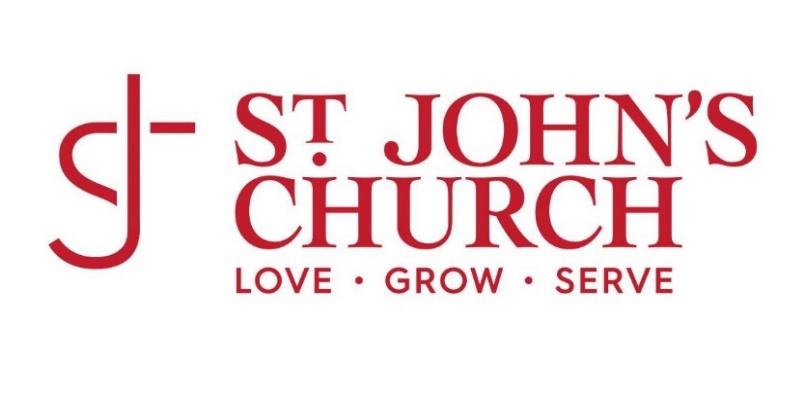 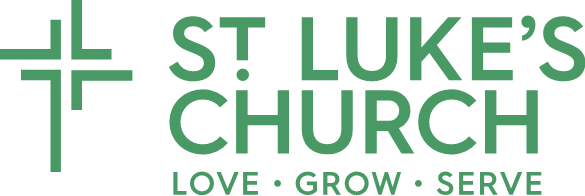 MORNING PRAYER FROM PENTECOST THROUGH ORDINARY TIME TO HARVESTPRAYERS IN PENTECOSTGATHERINGGod’s love has been poured into our hearts: Through the Holy Spirit who has been given to us.The Lord be with you:And also with you.As we rejoice in the gift of this day:So may the light of your presence, O God, set our hearts on fire with love for you.PRAYER OF PREPARATIONAlmighty God, to whom all hearts are open, all desires known, and from whom no secrets are hidden,cleanse the thoughts of our hearts by the inspiration of your Holy Spirit, that we may perfectly love you,and worthily magnify your holy name, through Christ our Lord.AmenBIBLE READING REFLECTIONCANTICLE: A SONG OF HOPEThe spirit of the Lord God is upon me, because the Lord has anointed me to bring good tidings to the afflicted.The Lord has sent me to bind up the broken-hearted: to proclaim liberty for the captives, and release for those in prison.To comfort all who mourn, to bestow on them a crown of beauty instead of ashes, the oil of gladness instead of mourning,A garment of splendour for the heavy heart. They shall be called trees of Righteousness planted for the glory of the Lord.A TIME OF PRAYERTHE SENDING OUT OF GOD’S PEOPLEGiver of life and love, we thank you that you invigorate and renew us.Living in the unity of the Spirit, may we boldly use your gifts to continue your work in the world.God did not give us a spirit of cowardice, but a spirit of power, and of love, and of self- discipline.May we rekindle the gift of God within us, O God, stir up within us the gift of the Spirit, that we may confess Jesus Christ as Lord,and proclaim the joy of the everlasting gospel wherever we may be.Go in peace to love and serve the Lord. In the name of Christ. Amen.PENTECOST PRAYERS FROM CAFODCome, Holy Spirit, come.Come, Lord, and take over my life. You are true love, love divine.Flowing and glowing, brightness in my darkness, power in my weakness, peace in my troubled life.What beauty and purity, sweet fragrance and harmony what splendour and wonder, such joy and glory, Lord.You are true love, divine Lord,come and take possession of my soul.Come, Holy Spirit, come. Amen.Bible ReadingA Time of PrayerWhirlwind SpiritWhirlwind Spirit of God,Roar through our timidities and fears,Shake the foundations of our ill-placed securities, Sweep away the cobwebs of our apathy,Blow down the walls that separate us, one from another.Then into all our empty spaces, breathe,re-strengthened courage to challenge injustice, renewed belief in the urgency of our vocation, revitalised passion to change our lifestyles,re-dedication to speak only words that build and unite.Let gentle breeze and still small voice, become in us today,a mighty wind and loud proclamation.Make of us a Pentecost people!Amen.Spirit of PentecostSpirit of GodEnlighten our hearts and minds,that we may see the faces of our sisters and brothers whose labour provides us with the food we eat,the clothes we wear and the computers, phones and washing machines we use.Spirit of God come to us.Spirit of God,Embolden us to speak out,on behalf of those who suffer injustice,so that they may enjoy the fruits of their labourand have enough to feed, clothe, nurse, and educate their families.Spirit of God come to us.Closing PrayerSpirit of GodThrough the witness of our lives, standing in solidarity with all peoples, may we spread the warmth of your love,the light of your wisdom, and the fire of your justice, so that all may live in peace and security.Amenhttps://cafod.org.uk/Pray/Prayer-resources/Pentecost-prayersPENTECOST DAILY PRAYERFifty days after Jesus’ resurrection the Church celebrates the coming of the Holy Spirit. In Celtic Christian tradition there follows a forty-day period of ‘walking in the Spirit’ during which these worship patterns are used.Opening prayerCreator Spirit, come, fresh as the morning dew. Inflaming Spirit, come, kindle our hearts anew.A Song of the SpiritI will gather you from the nations,I will sprinkle pure water upon you and cleanse you from all that defiles, I will put a new spirit within you, and you shall be my people.We will be your people.A new heart I will give youI will remove your heart of stone and give you a heart of flesh,I will put a new spirit within you, and you shall be my people.We will be your people.You shall be my people and I shall be your God. Glory to the Source, Creator,Redeemer and overflowing Spirit.Come, Spirit, come. Bible Reading(s) ReflectionSpirit of the quiet earth, Spirit breathing hope to birth,bring forth in us the fruit of love. Spirit, kindle flame that darts, Spirit, waken song in hearts.Spirit blowing through creation,inspiring deeds for proclamation, bring forth in us the fruit of life. Spirit, kindle flame that darts, Spirit, waken song in hearts.Spirit tearing down our walls,be the One who speaks and calls, bring forth in us the fruit of faith. Spirit, kindle flame that darts, Spirit, waken song in hearts.Spirit of love, light us up Flame of truth, light us up. Flame of seeing, light us up.God of the call, God of the journey, you have anointed your servants, from the Day of Pentecost until now.Anoint us as you will for the ministries you will. Here we wait, alert and open,praying that you will come to us.A Time of PrayerStrength-giver may your fibre grow in us. Fortifier may your praises swell in us.Indweller, may your presence dwell in us.O Spirit, be free in us, let us not bind you through fear of where your disturbing power will lead.Burst through this brittle shell,shake us to the foundations, strip us to the core which is our essence and your love.BlessingThe blessing of the perfect Spirit be ours, the blessing of the Three be pouring on us, graciously and generously, hour by hour. Amen.Pentecost Daily Prayers from www.stpeterdebeauvoir.org.ukCommon Worship Daily Prayer for PentecostPreparationO Lord, open our lips.and our mouth shall proclaim your praise.Send your Holy Spirit upon us,and clothe us with power from on high.Alleluia. Blessed are you, creator God, to you be praise and glory for ever.As your Spirit moved over the face of the waters, bringing light and life to your creation,pour out your Spirit on us today,that we may walk as children of light, and by your grace reveal your presence.Blessed be God, Father, Son and Holy SpiritBlessed be God for ever.The night has passed, and the day lies open before us let us pray with one heart and mind.Silence is kept.As we rejoice in the gift of this new day so may the light of your presence, O God set our hearts on fire with love for you; now and for ever, Amen.God of Jacob when the earth shakes and the nations are in uproar. speak, and let the storm be still; through Jesus Christ our Lord.Glory to the Father and to the Son and to the Holy Spirit;as it was in the beginning is now and shall be for ever. Amen.The Spirit of God fills the whole world. Alleluia.I will take you from the nations,and gather you from all the countries.I will sprinkle clean water upon you,and you shall be clean from all your uncleanness.A new heart I will give you,and put a new spirit within you,And I will remove from your body the heart of stone and give you a heart of flesh.You shall be my people, and I will be your God.Ezekiel 36.24-26,28bHave you not known? Have you not heard?The Lord is the everlasting God, the Creator of the ends of the earth. He does not faint or grow weary; his understanding is unsearchable. He gives power to the faint and strengthens the powerless.Even youths will faint and be weary, and the young will fall exhausted;but those who wait for the Lord shall renew their strength,they shall mount up with wings like eagles, they shall run and not be weary, they shall walk and not faint.Isaiah 40.28-end Bible Reading ReflectionCome, Holy Spirit, fill the hearts of your people.and kindle in us the fire of your love, being led by the Spirit of God.Come, Holy Spirit, fill the hearts of your people. Renew the face of your creation, Lord,pouring on us the gifts of your Spirit, and kindle in us the fire of your love being led by the Spirit of God.For the creation waits with eager longingFor the glorious liberty of the children of God. Come, Holy Spirit, fill the hearts of your people and kindle in us the fire of your love.O God the King of glory,you have exalted your only Son Jesus Christ with great triumph to your kingdom in heaven we beseech you, leave us not comfortless,but send your Holy Spirit to strengthen us,and exalt us to the place where our Saviour Christ is gone before,who is alive and reigns with you, in the unity of the Holy Spirit,one God, now and for ever. Amen. A Time of PrayerThe Lord’s PrayerBeing made one in the Spirit, as our Saviour taught us, so we pray.Our Father in heaven, Hallowed be your name, Your kingdom come, Your will be done,On earth as it is in heaven.Give us this day our daily bread. Forgive us our sinsAs we forgive those who sin against us. Lead us not into temptationBut deliver us from evil.For the kingdom, the power and the glory are yours Now and for ever. Amen.ConclusionMay the Spirit kindle in usthe fire of God’s love. Amen.Let us bless the Lord. Alleluia, alleluia.Thanks be to God. Alleluia, alleluia.Common Worship Morning Prayer © The Archbishop’s Council 2002 and 2006PRAYERS CLEBRATING FRIENDSHIPMay God befriend usIn the excitement of new meeting,MAY GOD BEFRIEND US WITH HOPE.In the loyalty of companionship,MAY GOD BEFRIEND US WITH TRUST.In the grief of missing loved ones,MAY GOD BEFRIEND US WITH COMFORT.In the wonder of friendship,MAY GOD BEFRIEND US WITH JOY.The hidden giftHoly Friend of all creation,we praise you for the hidden gift of friendship, often invisible or taken for granted, overlooked in the social labels we use:the daily bread of our living, the salt that gives seasoning, the water of our tears;a treasure hidden in a field but precious above rubiesA celebration of friendshipFor the friends who walk the way with us,looking for signposts and helping us over obstacles, marking the milestones on our journeyWE GIVE THANKS TO THE GOD OF FRIENDSHIP.For the friends we take for granted: a steady presence to lean on,a hand outstretched in our need:WE GIVE THANKS TO THE GOD OF FRIENDSHIP.For the friends who play with uslifting our spirits with humour and fun, sparking off our imagination and dreams:WE GIVE THANKS TO THE GOD OF FRIENDSHIP.For the friends who work alongside usin the companionship of shared tasks, building our hopes and plans together:WE GIVE THANKS TO THE GOD OF FRIENDSHIP.For the friends who cry with us, holding us when we are hurting and embracing us with tender care:WE GIVE THANKS TO THE GOD OF FRIENDSHIP.For the friends who break bread with us, sharing food and conversation,putting the world to rights and laughing with us:WE GIVE THANKS TO THE GOD OF FRIENDSHIP.For the friends who dream with us, praying and longing together for justice and working for a vision of new humanity:WE GIVE THANKS TO THE GOD OF FRIENDSHIP. BIBLE READINGREFLECTIONTo those who are cut off from friends because they suffer illness or disability which makes social interaction difficult, or because unemployment has severedthe daily routine of working with colleagues:GOD, COMPANION OF ALL, OFFER THE HAND OF FRIENDSHIP.To those who nurture friendship in unlikely places, finding support and communityin hospital wards or prison blocksor deprived areas where the shared struggle helps community to survive:GOD, COMPANION OF ALL, OFFER THE HAND OF FRIENDSHIP.To those who are separated from friends, where distance has cut former ties,where work or new relationships cause isolation; for those moving to new areas,needing to make connections and build networks:GOD, COMPANION OF ALL, OFFER THE HAND OF FRIENDSHIP.To those making friendships during diversity, crossing barriers of race or culture, class, or age, finding connections and common groundthat increase understanding and empathy,and discovering differences that enrich their sharing:GOD, COMPANION OF ALL, OFFER THE HAND OF FRIENDSHIP.To those whose friends have turned away, forgetting to visit or failing to keep in touch in the stress and pressure of daily life;or rejecting them because of their way of life, turning friendship to condemnation and betrayal:GOD, COMPANION OF ALL, OFFER THE HAND OF FRIENDSHIP.For those in a church seeking to offer friendship, looking beyond the familiar group and language to welcome and befriend the stranger:GOD, COMPANION OF ALL, OFFER THE HAND OF FRIENDSHIP.A time of PrayerA closing blessingMay the blessing of God,who plays alongside you in creation, walks with you on your journey,and inspires you with dreams for the future, accompany you in love and friendship,and welcome you home in joy. AMEN.Liturgy taken from “Moments of our Nights and Days” by Ruth Burgess. 2014 Wild Goose Publications 4th Floor,Prayers for Our WorldOpening responses:Before God, who loves us with great compassion,We come with our sorrows.For the damage to this planet,We are weeping, Creator God.For the unequal consequences for the poor,We are weeping, shepherding God.For the refugees fleeing war and injustice,We are weeping, travelling God.For children alone, abducted or astray,We are weeping, Mothering God.For the denials and fears within us,We are weeping, Holy God.Loving God, take away the fears that freeze us,and give us the courage to live your compassionate justice.Bible Reading ReflectionWhen it comes to addressing the environmental damage we are inflicting on the planet, many of us freeze, feeling powerless in the face of the enormity of it all, or deny the problem, or take a tiny action, hoping that it will do.We Will Tread the Earth Lightly.The value of lamentation is that it can unfreeze us, and lead to action. Lamenting, well- recognised in the Psalms, allows us to grieve together and offer our sorrows to God.Lamenting so often gets left out of our worship, but it is as powerful as praise, and necessary for our souls to grow. So, in this prayer we will lament together, and speak out our sorrow, trusting that God will lighten the path for change.We will tread the earth lightly. Lament and Confession:We lament the damage done to God’s world and the poverty of our international relationships.We offer our sorrow for forgiveness and healing.Walk beside us as we live with the evidence that the earth is under threat. Share our pain for the way we have avoided the truth and ignored the signs.And free us from the guilt that binds us.Walk beside us as we risk the consequences of challenge.Share our pain for what has been done in selfishness and blindness.And free us from the guilt that binds us.Walk beside us as we speak for justice and struggle with change. Share our pain for what has not been done through fear and weakness.And free us from the guilt that binds us.Walk beside us as we own our human failure. Share our pain for what has been done in foolishness and ignorance.And free us from the guilt that binds us.The forgiveness of Jesus be yours; the strength of the Creator be yours; and the Spirit inspire us.A Time of Prayer Closing PrayerCreator God, with the whole church, we affirm that we are made in God’s image,befriended by Christ, empowered by the Spirit.With people everywhere, we affirm God’s goodness at the heart of humanity, planted more deeply than all that is wrong.With all creation, we celebrate the miracle and wonder of life, the unfolding purposes of God, forever at work in ourselves and the world. AmenSun Slowly Rises by Neil Paynter. Wild Goose Publications 2017Prayers to Love and Serve the World.With reference to St. Columba, whose day of celebration is the 9th of June.Call to worship:Breath of God, Breath of life,Breath of deepest yearningCome, Holy Spirit.Comforter, Disturber, Interpreter, Enthuser, Come, Holy Spirit.Heavenly Friend, Lamp-lighter, revealer of truth, Midwife of change, Come, Holy Spirit.The Lord is hereGod’s Spirit is with usPrayer of Approach:The ever-changing sea, the strong hills, the life-giving air, the interplay of shadow and sunshine and starsall announce a Creator’s goodness.Praise to you, O God.In the craftworker’s skill, the designer’s ideas,the insight of artist and writer and musician,the impatience of the prophet and the patience of the carer, you have called human beings to partnership in creation.Praise to you, O God.Your living Word, carried across the earth by apostle,saint and martyr, came to our shores with men and women who, in their common life of work and prayer,tested the gospel promise and found its truth.Centuries on, we gather, proof that their seed landed in fertile soil.Praise to you, O God.Creator God, you turned Columba from the sound of conflict, to become a bearer of the gospel of peace,putting in his mouth the song of the Trinity.Grant us that same courage, faith, and cheerfulnessthat we may recognise our place in the gospel story and live it in our lives.AmenWe, being many, are one in Christ.We will celebrate the wholeness of our life together. Where it is fractured, we will work for reconciliation. Where it is diminished, we will strive for its fullness. So, God help us now and always.Bible Reading ReflectionPrayers of thanksgiving and intercession:Creator God, we give thanksthat those who brought the gospel to these lands,and whose cells and abbeys were close to wind and sea and soil, heard the Spirit of God in the freshening leaves and the rush of water.So, we pray for the creation which nourishes and sustains all that lives. Renew in us the sense of its value,that we may not squander its riches,or so bend it to our will that we find we have destroyed it.O Lord, hear us and help us.Understanding God,we give thanks for the place given to learning, in the communities of work and prayerfrom which the gospel spilled into our land, the knowledge of scripture,of medicine and healing,and the schooling of the young.So, we pray for honesty and openness in learning, clarity and truthfulness in communicationand a respectful and enquiring spirit as we discover more about the world and its peoples.O Lord, hear us and help us.Reconciling God,we give thanks for the earliest disciples in these lands, who sought in community the way of generosity,who confronted warring powers, challenged injustice, and offered the peace of Jesus Christ to all they met.So, we pray for a society that deals justly with all its members,especially the most vulnerable ones, and for all who labour in councils and committees, who ask questions and write letters, to Love and Serve the World,and work for communities in which all may live in peace, and a world in which all are valued.O Lord, hear us and help us.Joyful God,we give thanks for those whose days and nights were shaped by prayer, and whose utterances were rich in the words of the Psalms.So, we pray for the stirrings of the Holy Spirit, within us and amongst us, that we may live our lives in intimacy and kindness,and know the companionship of Jesus beside us.O Lord, hear us and help us.Nurturing God,we give thanks for the love of beauty and gifted imagination of those who brought us the gospel, as they decorated the scriptures,worked in metal and stone and made melodies to delight the heart. So, we pray for the valuing of the imagination and the encouragement of creative gifts, even when we find them in unlikely places.O Lord hear us and help us.Spirit of the living God,you breathe in us, on all that is inadequate and fragile.You make living water spring even from our hurts and fears. Through you, the valley of fears becomes a place of wellsprings. So, in an inner life with neither beginning nor end,your continual presence makes new freshness break through.We thank you, listening and loving God. A time of open prayerLord of every human heart,I ask you to speak to my heart, to my mind: to my imagination.Help me to know that we are all different,and also, all connected. Enlarge my awareness.Free me from prejudice. Allow me to possess a mellow soul.And in opening my heart to you,may I also celebrate our shared human diversity, in all of its beauty, surprise, and promise.The Gaelic Rune of HospitalityWe saw a stranger yesterday, we put food in the eating place, drink in the drinking place, music in the listening place, and, with the sacred name of the triune God, he blessed us, and our house, our cattleand our dear ones.Living God,bless us as together we go out, empowered by our longing, strengthened by our solidarity,humbled by our need to love and serve the world.AmenWild Goose WorshipMorning Prayer from the Northumbria community (1)Opening sentencesOne thing I have asked of the Lord, this is what I seek:that I may dwell in the house of the Lord all the days of my life;to behold the beauty of the Lord and to seek Him in His temple.Call: Who is it that you seek?Response: We seek the Lord our God. Call: Do you seek Him with all your heart? Response: Amen. Lord, have mercy.Call: Do you seek Him with all your soul?Response: Amen. Lord, have mercy.Call: Do you seek Him with all your mind?Response: Amen. Lord, have mercy.Call: Do you seek Him with all your strength?Response: Amen. Christ, have mercy.Declaration of faithTo whom shall we go?You have the words of eternal life,and we have believed and have come to know that You are the Holy One of God.Praise to You, Lord Jesus Christ, King of endless glory.Bible Reading Reflection/Meditation Prayers for othersCanticleChrist, as a light illumine and guide me. Christ, as a shieldovershadow me. Christ under me; Christ over me;Christ beside meon my left and my right.This day be within and without me, lowly and meek, yet all-powerful.Be in the heart of each to whom I speak; in the mouth of each who speaks unto me. This day be within and without me,lowly and meek, yet all-powerful. Christ as a light;Christ as a shield;Christ beside meon my left and my right.BlessingMay the peace of the Lord Christ go with you, wherever He may send you.May He guide you through the wilderness, protect you through the storm.May He bring you home rejoicing at the wonders He has shown you. May He bring you home rejoicing once again into our doors.+ In the name of the Father, and of the Son, and of the Holy Spirit. Amen‘Taken from [Morning/Midday/Evening] Prayer from Northumbria Community’s Celtic DailyPrayer published by Collins.’Wild Goose Worship – A Wee Worship Book Morning Liturgy ACall to worshipIn the beginningbefore time, before people, before the world began God was.Here and now among us, beside usenlisting the people of earth for the purposes of heaven God is.In the futurewhen we have turned to dustand all we know has found its fulfilment.God will be.Not denying the world but delighting in it not condemning the world, but redeeming it through Jesus Christby the power of the Holy SpiritGod was.God is.God will be.PrayerLet us pray.In you, gracious Godthe widowed find a carer. the orphaned find a parent. the fearful find a friend.In you,the wounded find a healer. the penitent finds a pardoner.the burdened find a counsellor.In you,the miserly find a beggar,the despondent find a laughter-maker. the legalists find a rule breaker.In you, Jesus Christ we meet our Maker. and our match.And if some need to say ‘help me’ and if some need to say ‘save me’ and if some need to say ‘hold me’ and if some need to say ‘forgive me’ then let these be said now.in confidence by us.silenceO Christin whose heart is both welcome and warning say to us,do to us.reveal within us.the things that will make us whole.And we will wait.and we will praise you, AmenBible ReadingHear the Word of GodOur ears are open.A reading from…This is the word of the Lord.Thanks be to God.ReflectionPrayersClosing ResponseFor all that God can do within us for all that God can do without us Thanks be to God.For all in whom Christ lived before us For all in whom Christ lives beside us For all in whom Christ lives beside us Thanks be to God.For all the Spirit wants to bring us, for where the Spirit wants to send us Thanks be to God.ListenChrist has promised to be with us in the world as in our worship AmenWe go to serve him.Copyright 1999 Wild Goose Resource Group reproduced under CCLI:904198/39001Morning Prayer from the Northumbria Community (2)+ In the name of the Father, and of the Son, and of the Holy Spirit. AmenOpening sentencesOne thing I have asked of the Lord, this is what I seek:that I may dwell in the house of the Lord all the days of my life;to behold the beauty of the Lord and to seek Him in His temple.Call: Who is it that you seek?Response: We seek the Lord our God. Call: Do you seek Him with all your heart? Response: Amen. Lord, have mercy.Call: Do you seek Him with all your soul?Response: Amen. Lord, have mercy.Call: Do you seek Him with all your mind?Response: Amen. Lord, have mercy.Call: Do you seek Him with all your strength?Response: Amen. Christ, have mercy.Declaration of faith To whom shall we go?You have the words of eternal life,and we have believed and have come to know that You are the Holy One of God.Praise to You, Lord Jesus Christ, King of endless glory.Scripture Reading(s) Today’s Meditation Prayers for othersCanticleChrist, as a light illumine and guide me.Christ, as a shield overshadow me. Christ under me; Christ over me;Christ beside meon my left and my right.This day be within and without me, lowly and meek, yet all-powerful.Be in the heart of each to whom I speak; in the mouth of each who speaks unto me. This day be within and without me,lowly and meek, yet all-powerful. Christ as a light;Christ as a shield;Christ beside meon my left and my right.BlessingMay the peace of the Lord Christ go with you, wherever He may send you.May He guide you through the wilderness, protect you through the storm.May He bring you home rejoicing at the wonders He has shown you. May He bring you home rejoicing once again into our doors.In the name of the Father, and of the Son, and of the Holy Spirit. AmenTaken from [Morning/Midday/Evening] Prayer from Northumbria Community’s Celtic DailyPrayer published by Collins.Morning prayer for God’s KingdomPreparationO Lord, open our lips.and our mouth shall proclaim your praise.Send your Holy Spirit upon us,and clothe us with power from on high. Alleluia.Blessed are you, creator God,to you be praise and glory for ever.As your Spirit moved over the face of the waters, bringing light and life to your creation,pour out your Spirit on us today. that we may walk as children of lightand by your grace reveal your presence. Blessed be God, Father, Son and Holy Spirit. Blessed be God for ever.The night has passed, and the day lies open before us. let us pray with one heart and mind.Silence is kept.As we rejoice in the gift of this new day, so may the light of your presence, O God, set our hearts on fire with love for you; now and for ever.Amen.A psalm is read.God of Jacob,when the earth shakes and the nations are in uproar, speak, and let the storm be still;through Jesus Christ our Lord.Glory to the Father and to the Son and to the Holy Spirit;as it was in the beginning is now and shall be for ever. Amen.A reading from the bibleCanticleThe Spirit of God fills the whole world. Alleluia.I will take you from the nations,and gather you from all the countries. I will sprinkle clean water upon you,and you shall be clean from all your uncleanness. A new heart I will give you,and put a new spirit within you,And I will remove from your body the heart of stone, and give you a heart of flesh.You shall be my people, and I will be your God. (Ezekiel 36.24-26,28b)Glory to the Father and to the Son and to the Holy Spirit;as it was in the beginning is now and shall be for ever. Amen.The Spirit of God fills the whole world. Alleluia. Come, Holy Spirit, fill the hearts of your people. and kindle in us the fire of your love.All who are led by the Spirit of God are children of God and fellow heirs with Christ.Come, Holy Spirit, fill the hearts of your people.Renew the face of your creation, Lord, pouring on us the gifts of your Spirit, and kindle in us the fire of your love.For the creation waits with eager longing,for the glorious liberty of the children of God. Come, Holy Spirit, fill the hearts of your people and kindle in us the fire of your love.A time of prayer Concluding prayerAlmighty God,your ascended Son has sent us into the world to preach the good news of your kingdom:inspire us with your Spirit.and fill our hearts with the fire of your love,that all who hear your Word may be drawn to you, through Jesus Christ our Lord.Amen.Common Worship Morning Prayer © The Archbishop’s Council 2002 and 2006PRAYERS FOR UNCERTAIN TIMESIn the midst of whatever follows, O Lord, let me meet your mercies anew,and anew, and anew.Let my hope always be in you.In the midst of my dismay, fix my eyes again and again upon your eternal promises.Let my hope always be in you.How this ends—that is up to you. If the next news is favourable,I will praise you for the ongoing gift of life.Let my hope always be in you.If tomorrow’s tidings are worse,still will I proclaim your goodness, my heart anchored ever more firmlyin the eternal joys you have set before me.I praise you for your presence.And when, whether days or decades from now, you finally bid me rise and follow youacross the last valley,I will rejoice in your faithfulness even there.My trust is in you.Especially there—praying Thy will be done, and trusting by faith that it will be done.That it is being done. Even now.Give peace to my heart and soul. A Bible Reading.A Time of PrayerDoubts come and go,You are sure and steadfast.Weariness overcomes us,You are sure and steadfast.When we cannot feel your presence,You are sure and steadfast.When we are hurt, angry and lost,You are sure and steadfast.Concluding prayerEven in this disquietI am utterly yours, O Christ.In the midst of this uncertainty, I abandon myself again to you,the author and the object of all my truest hopes.Amen.Liturgy taken from www.gccprovidence.comEVENING PRAYER FROM THE SCOTTISH EPISCOPALIAN CHURCHO God, make speed to save us;O Lord, make haste to help us.Glory to the Father and to the Son, and to the Holy Spirit; as it was in the beginning, is now, and shall be for ever.Amen.PSALMODYWith you is the well of life, and in your light, we see light.Opening (from Psalm 36)Your love, O Lord, reaches to the heavens, and your faithfulness to the clouds.Your righteousness is like the strong mountains, your justice like the great deep;you save both man and beast, O Lord. 3 How priceless is your love, O God!your people take refuge under the shadow of your wings. 4 They feast upon the abundance of your house;you give them drink from the river of your delightsPsalm 133Oh, how good and pleasant it is, when brethren live together in unity!It is like fine oil upon the head that runs down upon the beard,Upon the beard of Aaron,and runs down upon the collar of his robe.It is like the dew of Hermon that falls upon the hills of Zion.For there the Lord has ordained the blessing: life for evermore.Creator of the universe, from whom all things come, to whom all things return, give your people such unity of heart and mind, that all the world may grow in the life of your eternal kingdom, through Jesus Christ our Lord.Psalm 134Behold now, bless the Lord, all you servants of the Lord, you that stand by night in the house of the Lord.Lift up your hands in the holy place and bless the Lord; the Lord who made heaven and earth bless you out of Zion.God our creator and redeemer, give us grateful hearts and willing hands, that we may worthily praise your name and build your kingdom among all people, to the glory of your Son our Saviour Jesus Christ.A READING FROM THE BIBLEResponse Psalm 30.1I will exalt you, O Lord, for you have lifted me up; alleluia, alleluiaI will exalt you, O Lord, for you have lifted me up; alleluia, alleluiaYou have not let my enemies’ triumph over me.Alleluia, alleluia. PRAYERSThe Lord’s PrayerOur Father in heaven, hallowed be your name, your kingdom come, your will be done,on earth as in heaven.Give us today our daily bread.Forgive us our sinsas we forgive those who sin against us. Do not bring us to the time of trial,but deliver us from evil.For the kingdom, the power, and the glory are yours, now and for ever. Amen.CollectO God,who alone can bring harmony to the minds of your faithful people: give us grace to love the things you command,and to desire the things you promise;that, amid the uncertain changes of this world,our hearts may be firmly fixed where true joys are to be found; through Jesus Christ, our Lord,who lives and reigns with you, in the unity of the Holy Spirit, one God, world without end.Lord God almighty, come and dispel the darkness from our hearts, that in the radiance of your brightness we may know you, the only unfading light, glorious in all eternity.Amen.Let us bless the Lord:Thanks be to God!The God of hope fill us with all joy and peace in believing:through the power of the Holy Spirit. Amen.PRAYERS FOR DISCIPLESHIPYour light is the only light I need, as I travel through life's mystery . Your word the only voice I hear, that still small voice that leads me to the place where I should be.Your presence is the only company I need, as I walk this narrow road.Your fellowship the warmth I crave, to help me on my way.Help us as we journey on in discipleship.Our walk with Godis never a lonely walk, it is a family occasion, if taken in the company of God's children.If we lag,there are those who will turnand offer words of encouragement, hold out a hand and offer assistance over stiles and other obstacles, share refreshment,help us from our kneeswhen we stumble.Help us as we journey on in discipleship.Our walk with Godis never a lonely walk, it is a joyful experienceas along the path others join us, attracted by the companyof God's children,singing the same songs of praise that angels sing,following a pathworn down by tears and joy and sacrifice.Our walk with Godis never a lonely walk, for he walks with us, on a track that leads to a glorious destination.Help us as we journey on in discipleship.How often when wearydo we sigh 'The spirit is willing, but the body is weak.'How often when in prayer are thoughts distracted by sounds or circumstance, or prayers divertedby trivial concerns.Baggage carried with us rather than left at your feet.Help us as we journey on in discipleship. A Reading from the BibleReflectionIf we had a fraction of the faith in you that you have in usthen this world would be transformed, Lord.If we showed a fraction of the love that you show to usthen this world would be transformed, Lord.If we possessed a fraction of the patience that you display with usthen this world would be transformed, Lord.If we shared just a portion of the blessings that we have received from youthen this world would be transformed, Lord.If we showed as much trust in others as you have shown in usthen this world would be transformed, Lord.If we claimed just a fraction of the power you promised to your Church,then this world would be transformed, Lord.Transform us first, Lord, that we might transform this world through your love and your power.A Time of Prayer ConclusionThis world I live in, this town I live in, this street I live in, this house I live in,may each be the focus of my prayer.Those I live with,those I rub shoulders with,those I work with,those I don't get on with,may each be the focus of my prayer.Those who laugh, those who cry, those who hurt, those who hide,may each be the focus of my prayer.Prayers centred less on self and more on others,less on my circumstances, more on the needs of others. May my life be likewise centred less on self and more on You, and through You to the world, in which I live and move.Amen.Copyright © John Birch, 2016 www.faithandworship.comSUMMER PRAYERSThe warmth of the sun's embrace,the gentle breeze swept in by incoming tide, the rhythm of seasons,of new birth,death and recreation.All these speak so clearly of your love,Your powerand your beauty.All are expressions of your creativity, and more importantly of yourself.As an artist might share his personality within each brushstroke,so within the myriad colours of a butterfly's wingyou share the exuberance of your love.That we can glimpse you within creation is a beautiful thought,but also tells us that you desire to be seen, to be found and known.Open our eyes, Lord,as we walk through this world, feel the wind and sunshine, see the majesty of creation unfolding before our eyes.Help us to see you.A READING FROM THE BIBLE REFLECTIONUnder the warmth of the summer sunthe world awakes and blossoms into every imaginable colour.You created a garden for us to enjoy, and within it plantedthe most magical of flower and trees. You needed no horticultural trainingto plan your colour scheme, no gardening expertto recommend variety or design. Your garden is perfect,its colours harmonious, its scale immense,spoilt only by the clumsiness of those who tend it.A TIME OF PRAYERCreator Godwho breathed this world into being, who is discernible withinthe harmony of nature,the perfection of a butterfly's wing, the grandeur of a mountain range, the soaring eagle and humming bird, thank you for this worldwhich you have created.Thank you for summer sun, which reminds usthat your creative breath is still alive and active.Thank you for the warmth of your love, sustaining this world,your garden.This world Your creationRolled into a sphere Packaged in sunshine Gift-wrapped in love Given to usThank you.Copyright © John Birch, 2016 www.faithandworship.comHarvest prayers (1)In the fading of the summer sun,the shortening of days, cooling breeze, swallows' flight and moonlight rays WE SEE THE CREATOR'S HANDIn the browning of leaves once green, morning mists, autumn chill,fruit that falls, frost's first kissWE SEE THE CREATOR'S HANDAs the ground sleeps and rests From the labour of its fruits, We give thanks andWE SEE THE CREATOR’S HAND.Creator God, forgive our moments of ingratitude, the spiritual blindness that prevents usfrom appreciating the wonder that is this world, the endless cycle of nature,of life and death and rebirth. Forgive us for taking without giving reaping without sowing.Open our eyes to see our lips to praiseour hands to share.A Reading from the Bible ReflectionMay our feet tread lightly on the path we tread and our footsteps be worthy of followingfor they lead to you.As a part of nature's wondrous cycleOf new birth, growth, fruitfulness and death We rejoice in the creation of new life,For parenthood, the passing on of knowledge, For understanding and the wisdom of years.We are grateful for those who have gone beforePassing on to us our spiritual heritage.May our lives blossom as the apple tree in Spring May we become fruitful in thought and deed And may the seed of love that falls to the ground Linger beyond our time on this earth.A Time of Open Prayer Closing PrayerWe bless you, God of Seed and Harvest, And we bless each other,That the beauty of this world, And the love that created it,Might be expressed though our lives And be a blessing to others,Now and always.AmenCopyright © John Birch, 2016 www.faithandworship.comHARVEST PRAYERS (2)The heavens declare the glory of GodThe skies display the work of his handsGod of light and God of night Creator of seed and mountain raindrop and fountainWe bring our offering of praise. God of right and God of might Lover of child and childlessrich and homelessWe bring our offering of praise.Leader: Do you not know? Have you not heard?All: The Lord is the everlasting God, the Creator of the ends of the earth (Isaiah 40:28)‘As long as the earth endures, seedtime and harvest, cold and heat, summer and winter, dayand night will never cease.’ (Gen 8:22)By faithI gaze up to the heavens and knowwithin its vastnessthat this is your creationplanned and effected within eternity.By faithI pluck an ear of corn and knowwithin its symmetrylies the chemistry of lifethe potential of creation within my hand.By faithI listen for your voice and knowthe whisper that I hear breathed a world into existenceyet listens to the prayer within my soul.By faithI strive to do your willand knowthe door that I approach may lead me to shadowswhere my role is to become your light.By faithI cling to your word and knowthe strength that I receive has its source within the lovethat is at the centre of all things. A READING FROM THE BIBLE REFLECTIONLeader: For the beauty of a country sceneAll: We praise you Lord for sightLeader: For the coolness of a mountain streamAll: We praise you Lord for touch Leader: For nightingale in tuneful flow All: We praise you Lord for earsLeader: For the taste of fruit that we have grownAll: We praise you Lord for senses A TIME OF PRAYERCreator God, for daily bread and all who workto bring your harvest home we bring our thanks today.(pause)Forgive our ingratitude we who have so muchyet waste what you have given. (pause)For those whose harvest is poor, whose crops have withered, water tainted, children starve,help those who bring relief and bestow on usan unaccustomed generosity,that all might share from your garden and all might sing your praise.(pause)Creator God, provider of all we bring our thanks today. And we bless each other that the beauty of this world and the love that created itmight be expressed though our lives and be a blessing to othersnow and alwaysAmenCopyright © John Birch, 2016 www.faithandworship.comPAGE 2:Prayers in PentecostPAGE 4:Pentecost PrayersPAGE 6:Pentecost Daily PrayerPAGE 8:Common Worship Daily Prayer for PentecostPAGE 11:Prayers Celebrating Friendship.PAGE 14:Prayers for our WorldPAGE 16:Prayers to Love and Serve the World.PAGE 20:Morning Prayers from Northumbria (1)PAGE 22:Wee Worship Morning LiturgyPAGE 25:Northumbria Prayers (2)PAGE 27:Morning Prayer for God’s KingdomPAGE 30:Prayers in Uncertain TimesPAGE 32:Evening Prayer from the Scottish Episcopalian churchPAGE 35:Prayers for DiscipleshipPAGE 38:Prayers for SummerPAGE 40:Prayers for Harvest (1)PAGE 42:Prayers for Harvest (2)